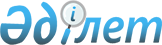 О внесении дополнения в постановление Правительства Республики Казахстан
от 1 октября 1998 года N 983
					
			Утративший силу
			
			
		
					Постановление Правительства Республики Казахстан от 2 ноября 2002 года N 1163. Утратило силу - постановлением Правительства РК от 25 февраля 2003 г. N 202      Правительство Республики Казахстан постановляет: 

      1. Внести в постановление  Правительства Республики Казахстан от 1 октября 1998 года N 983 "О создании Совета по экономической политике" следующее дополнение: 

      в пункте 1: 

      ввести в состав Совета по экономической политике: Шалгимбаева              - Председателя правления закрытого 

Камбара Басаргабызовича    акционерного общества "Банк Развития 

                           Казахстана" (по согласованию). 

      2. Настоящее постановление вступает в силу со дня подписания. 

 

        Премьер-Министр 

      Республики Казахстан 
					© 2012. РГП на ПХВ «Институт законодательства и правовой информации Республики Казахстан» Министерства юстиции Республики Казахстан
				